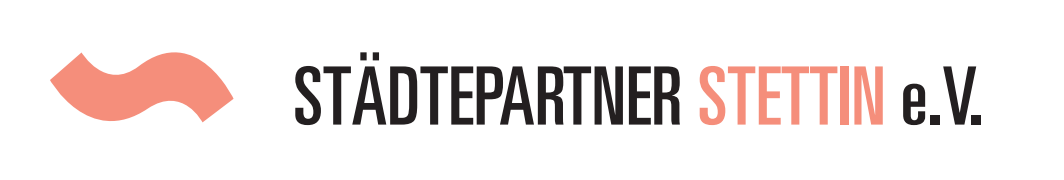 Szkic projektu Szczecin-BerlinStädtepartner Stettin e.V.c/o Rathaus KreuzbergYorckstr. 4 - 1110965 BerlinKrótki wniosek o dofinansowanie działań w ramach partnerstwa miast Szczecin - BerlinWnioskodawcaOrganizacja, jeśli dotyczy (nazwa, adres, e-mail i numer telefonu)Tytuł projektu:Zgodnie z naszym statutem, do jakiego obszaru działalności stowarzyszenia "Städtepartner Stettin e. V. " należy Państwa projekt?   (proszę zaznaczyć krzyżykiem i napisać krótko)Praca z młodzieżą      Praca z seniorami       Edukacja politycznaPraca w zakresie public relations     Spotkanie polsko-niemieckieinne4. Opis projektu (do 500 znaków)5. Jaki format (czytanie/wycieczka z przewodnikiem, spotkanie) jest planowany?6. Do jakiej grupy docelowej (grup docelowych) chcesz dotrzeć? Jak duży ma być ten projekt?7. Proszę podać liczbę uczestników:do 10     do 15      do 20     ponad 208. Kiedy chciałaby Pani rozpocząć swój projekt?9. Co  zaplanowałaś jako marketing/akwizę? Jak chcesz, aby Twoja inicjatywa była publicznie widoczna?9. Ile czasu zajmuje planowanie i przygotowanie inicjatywy?10. Do jakich partnerów po obu stronach Odry chcecie dotrzeć? (Dzielnica, organizacje pozarządowe Szczecin/Berlin, przedsiębiorcy)11. Czy konieczny będzie tłumacz? (jakie języki)KosztyProszę wymienić w planie kosztów, jakie niezbędne wydatki planujecie ponieść.Wydatki muszą być poniesione po zatwierdzeniu funduszy, wypłaceniu zaliczki i złożeniu wniosku o refundację. Wydatki mogą wynosić do 500 euro. 5 procent wnioskowanej kwoty musi być sfinansowane z własnych środków.Plan kosztów: patrz załączony arkusz kalkulacyjny Excel.
Wnioskodawcy muszą przesłać krótki zarys projektu w wersji cyfrowej pocztą elektroniczną do stowarzyszenia jako wyraz zainteresowania wsparcie finansowym. Ważne jest, aby udostępnić merytoryczny pomysł na projekt, format, grupę docelową, przybliżoną kalkulację kosztów i wszystkie dane kontaktowe.
______________________miejscowość, data               ______________________________________________imię i nazwiskoKontakt: info@staedtepartner-stettin.org
http://staedtepartner-stettin.org/
Steuer-Nr: 677/58139
Transparenz: VR 18172 BBank für SozialwirtschaftBIC:10020500 IBAN: DE53100205000003297300